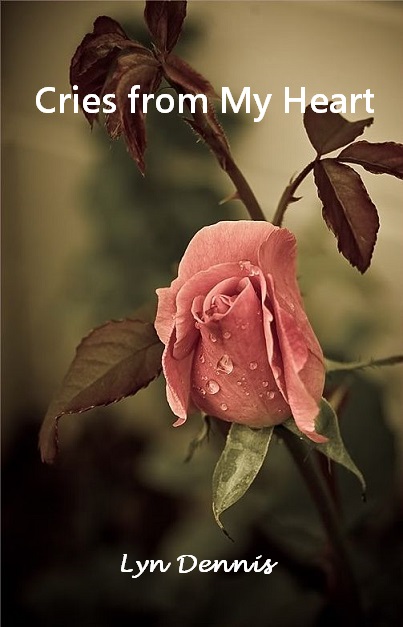                                                            CAN YOU TRUST AGAIN?Can you trust again once you heart has been brokenCan you trust again once harsh words have been spokenCan you pick yourself up and start againWhen you have been through so much painCan you forgive all that was doneWhen you were the innocent oneDo you see what they have done to themselfThey have left true love upon a shelfYou know you loved them with all your heartIt was not your fault they chose to departCan you trust again when your heart has been brokenCan you trust again when harsh words have been spokenYou can because you were strong enough to forgiveYou can because you chose to let go and let liveYou will be blessed in the future yoursThis is what will be in store!!                                   DOWN ON BENDED KNEEThere he was down on bended kneeSaying I love you so much will you marry meAll the time what was on his mindShe will be easy she is gentle and kindAround my finger I will twistWas the thought when they first kissedThis love story was all about selfReal love sat upon a shelfIt was all about him and what she could doThis was love that wasn’t trueTrue love always considers the otherIt doesn’t control it doesn’t smotherIt lifts us up to another placeThe place of true unity brings a smile to our faceThe only tears when love is true Are happy tears from me and youPLEASE DON’T DOWN ON BENDED KNEEIf the thoughts in your mind are all about “ME”EVERY TWIST AND TURN IN LIFEIn every twist and turn in lifeI was faced with lost loveBut the desire to love and be lovedWas so strong I did not give upTo be held in some ones protective armsWas a desire that I held dearTo say I do I will love you foreverWas something I did not fearEvery twist and every turn I was faced selfishnessSomeone who held the desire to takeNot someone who wanted to blessHope has never left me even to this dayI still hold hope within my heartI know it is there to stayEvery twist and every turn with hope I will never part!!!EVERYONE HAS A SECRET Everyone has a secretEven I have one or twoBut I don’t intend revealing themNo not even now to youNo bribery or persuasionWould make me let my secrets outNot even if you shout at meNot even if you poutYou should give up askingBecause my lips are sealedNo matter what you say or doNo secrets will be revealedOh wait! The might be one wayBut that’s for me to knowBut then maybe I could be persuadedIf your love to me you show!!GRANDCHILDRENS OVERNIGHT STAYGrandchildren staying overnightSuddenly I wake with a frightWhat’s that beeping sound I can hear?Some sort of warning I begin to fearWhat’s going on what can it be?While I am searching what do I seeThree ipods sitting on a shelfHow do they work I don’t have one myself?One of them is making a beeping soundHow do I stop it then I foundThe right button to press back to bed I goNow my cats worried I should have knownWill she want feeding to the kitchen I goFoods not enough “I want company you know”She is now wide awake  and crying out loudShe is wondering what was making that awful soundMore than two hours passed I am still wide awakeI need to learn about ipods for my own sakeNow when they stay I will check each oneCheck ALL the settings every oneNo more will I wake in the midst of the nightNo more will I suddenly wake with fright!!HAS LOVE WON?Has love comehas it won overall the lonliness and tears?Has love comehas it wonHas it chased away all our hidden fears?Has love comehas it wonWill it bring happiness to our lives?I believe love has comeit has wonGods love is the only love to survive!I can only thank you JesusGods own precious son!              HOW MANY OF US HAVE HAD OUR HEARTS BROKEN?How many of us have had our hearts brokenhow many of us have had relationships stolenWhen someone else has appeared on the scenethen your heart is empty where love has beenWhy does it happen we may askwas it our fault weren’t we up to the taskTo give our loved one the things that they needor was it about them their self and greed                       For some love from one is just not enoughthey turn to another when things get toughInstead of trying to work it outthey get angry they yell and shout                           Then they walk into anothers armsthinking all will be well now nothing can harmBut what is it they leave behinda broken heart oh so unkindIt is all about self..love is not thereif you truly love you truly careYou care about the other you don’t break their heartIf you truly love someone you never partHow many of us have had our hearts brokenhow many of us have had relationships stolen?                                          HURT FEELINGS!Why is it our fault when our feelings are hurtWhy blame us with a voice so curt“You are so sensitive don’t you knowGet a grip won’t you don’t let it showNo need for tears they are just meant for controlIt was not my fault there is nothing I stole”So many years of verbal abuseI found to speak up was of no useThey had made up their mind that they would winTo hurt some ones feeling is not a sin“You are just soft you can’t take a jokeI didn’t mean the words I spokeNo woman will ever hurt me againNo woman will ever cause me pain”They had built a wall no woman could crossThey had made up their mind that they would be bossWhy was it my fault when my feelings were hurtWhy blame me with a voice so curt?I DON’T REALLY KNOW I AM SO CONFUSEDI don’t really know I am so confusedDo they really care or was it a ruse?What is it they have in their mind?Is it real love or something unkind?Where the words that were spoken right from their heart?Was there an agenda right from the start?It is so hard to know so hard to tellI know those written words made my heart swellUnless you know someone face to faceIt is so hard to judge you can make a mistakeMy minds in a turmoil, how do I know?Does what they say from their heart show?It made me afraid I have had so much painI never ever want to be hurt againWhat about them is the truth what they say?Am I mistaken? I hope not I pray!I don’t know I am so confusedDo they really care or was it a ruse?Internet friendships are hard from the startYou don’t really know if their words come from their heart.I FEEL IT’S SAD WHEN A LOVED ONE DIES!I feel it’s sad when a loved one diesPeople come to the funeral there they may cryFrom then you don’t see them no one callsI still wonder what happened to them allWhy did they come and maybe show they grieveWhen from then on you don’t see them after they leaveThey don’t bother to call to see you’re okayYour phone doesn’t ring have they nothing to sayYou are left all alone seems most people don’t careThey don’t know what it’s like when there’s no one thereNo one to hold you in the midst of the nightYou may be unhappy or may wake with a frightNo one to talk to with no one to shareWhere are the ones who really careWhy is it the funeral they attendWhen they do nothing to help your heart to mend?  I HAVE EMBRACED YOU AS MY OWN (For Owais)I have embraced you as my ownalthough you have never been in my homeIn fact you live far across the seayou will always be special to meYou have touched my heart I can’t explain whyI love you so deeply it brings tears to my eyesI have never been touched like this beforemy precious young man whom I love and adore                   There is something about you I can’t explainI will never forget you or forget your nameYou will always have a place in my heartmy love for you will never departI may never see you face to facethe love I feel can’t be replacedA divine love sent by the one I love mostto comfort me to help me to growTo heal the pain from all I have losthe only knows how much it has costNow precious one He has given me youI want you to know I know your love is trueThat you really care you really love meeven though you live far across the seaYour love is pure though once I did doubtsomething I am not proud aboutYou forgave said can we try againeven though I had caused you painI have embraced you as my owneven though you have not been to my home.Written 2014FOR MY ADOPTED GRANDSON OWAIS AHMADI HEAR THAT YOU ARE FEELING COLDI hear that you are struggling trying to make ends meetI hear that you are feeling cold..you can’t afford the heatI wish that I could help you but we have only just metI pray a job will come your way if it hasn’t happened yetYou seem so sweet..sweet and shy a guy of very few wordsI hope you are not lonely, you live alone I’ve heardI hope one day we will speak again that you won’t be shy with meI hope that one day our friendship will grow and that it will always beI hear that you are struggling trying to make ends meetI feel sad because you are cold and can’t afford the heat!                                I LIKE BOYS BETTER THAN GIRLSI like boys better than girls were the words she spokeI was so hurt my heart just brokeI realized then why I had felt so aloneWhy tears flowed in my childhood home                              I can’t remember feeling lovedI can remember tears by the floodNo one comforting no one to holdMost of the time I felt lonely and coldAs I grew up I just looked for loveIt was something of which I could not get enoughSadly though it was just never foundThe months and the years just went aroundThe more I searched the more I was abusedSo many years of being usedSo many times my heart was brokenThe words “I love you” left unspoken                          Up until I now I found nobody caredEven though their name I sharedIt was all about them not about meOh how different it could have beenIT SHOULD HAVE BEEN ALL ABOUT US!!I LOST THEM ALL ONE DAUGHTER THREE SONSI lost them all one daughter three sonsBut I give them to you Lord my precious oneI know I gave them birth but they are not mine to ownI gave them freedom though I’m sometimes aloneI pray Lord that one day that they’ll come to know youThat they will know your ways and do what you doThat they will be filled with the love given by youThat the enemy is gone no longer in viewSatan remove your hands they are not yoursYou know that you know the scoreI gave them birth but they are now the LordsThey will no longer listen to your evil wordsThat set them apart from their kinThat caused them to stumble to live in sinNo longer I say things have changedMy Father My God has rearranged!!!I lost them all one daughter three sonsBut I give them to you Lord my precious one!!!IT IS NOT ALLRIGHT TO BE ABUSIVE OR BULLYIt is not all right to be abusiveIt is not all right to bullyThe thing is what we should doIs to love each other fullyWe were all made equalNone are better than othersThe way we should all behaveIs like loving sisters and brothersWe should look through loving eyesWe should see any hurt and painWe should hold out our hand to help themFrom judging we should refrainWe don’t really know what they are going throughWe can try to understandWhat does it cost to love themWe need not make demandsBe there for them if they want to explainBut just hold them until they doHold on to them with hands of loveLike you would want someone to hold youIt is not all right to be abusiveIt is not all right to bully!The thing is what we all should do Is to love each other fully.IT IS NOT ALLRIGHT TO HURT SOMEONEIt is not all right to hurt someoneIt is not right to break their heartIf you don’t really love themPlease say so right from the startReal love is not all about “ME”It is about both of youLove is not just a feel good thingLove has to be real and trueLove always places the other firstIt is a two way streetIt’s a relationship of give and takeLove is pure and sweetSo if you are with someone you don’t really lovePlease do what is rightSay goodbye I don’t want to hurt youI want you to have a good life!!!IT IS ONLY LOVE THAT WILL CHANGE THINGSIt is only love that will change thingsIt is only love that we are waiting forIt is only love that will change peoples heartsIt is only love not threats of warWhen people have their differencesThreats won’t help them overcomeNo violence ever sorted thingsIt is far too late when the deed is doneWe need to see others circumstancesBefore anger takes its holdWe need to talk to understand Before getting even takes its tollIt is only love that will change thingsIt is only love that touches heartsIt is only love that will change thingsIt is only love that softens hearts!IT IS TIME TO LOVE OTHERS NO MATTER WHAT COUNTRYIt is time to love others do you seeNo matter the place or the countryWe are all human beings we all feelThat we pick and choose is so unreal                        Show people love no matter what raceSee the smile upon their faceCompassion and humility must be seenMuch more love than has ever been                           So much love it brings tears to eyesSo much love it makes people sighMuch more love than ever beforeNo more fighting no more warsNo more wanting to take controlReplace hate with love and the world becomes wholeThere are no borders that love cannot crossShow love to those who are hurting and lostWhat does it cost to show people you careWhat does it cost to love and to shareIt’s time to love others do you seeNo matter the place or the country.We wrestle not against flesh and blood!!!IT’S ALL YOUR FAULT!We have no father and it’s all your faultAre the words of the four voiced revoltWhy did he leave what about meWhat did you do what caused him to fleeThey didn’t see the trials and the tearsNor did they know all of the fearsWith no one to hold me to say it’s all rightThey didn’t know the struggle and fightTo provide for four all aloneNow all they do is cry and moanIt’s all your fault what about meWhat did you do to make him flee?IT’S THE SIMPLE THINGS THAT MEAN SO MUCHIt’s the simple things that mean so muchit’s not fame, money power and suchWhat about showing love and careTo those without much, you choose to shareInstead of striving to be well knownto those less fortunate can’t love be shown?So many thinking just about themselvesthat humility and compassion are left on the shelfHaving thoughts for those in countries who are poorwondering just what they have in storeInstead of lining our pockets with goldit is time for their stories to be toldIt’s the simple things that mean so muchit is not fame and money, power and suchThink about others and their struggles to livelet that touch your heart, love them, giveJust think and tell all you knowit’s time that we helped, to give love, to showTo show that we care that we see and heartell them, that they are oh so dearWhere has all the compassion gonethat so many cry for and longIt’s the simple things that mean so muchit is not fame and money, power and such!LOVE IS SOMETHING WE DON’T SHOW ENOUGHLove is something we don’t show enoughwe don’t think of others who are having it toughLove is something that touches heartslove is something that doesn’t departLove stands firm it stands for all timelove doesn’t say that is yours this is mineLove says this is ours we share you knowlove encourages it helps us to growLove is so precious it holds us closelove is there when you need it the mostLove is something we don’t show enoughespecially when someone is having it tough.LOVE WITH NO WHERE TO GOI’ve been hurt many times but I can’t close my heartTo protect myself I don’t know where to startI just want to be held oh so closeTo hear apart from Jesus I love you the mostWhy is it I have such a need?I know it isn’t because of greedIt is just that my heart overflowsThere is love that has nowhere to goIt can’t be sold I need to give it awayTo that special someone who will be here to stayWhy it’s not happened I do not knowThey will say I love you then take and goTimes running out I am no longer youngWhere is he that special oneThe one who will love me right from the startThe one I’ll connect with heart to heartThe one who loves Jesus more than meI wonder Lord where is he?But then am I meant to be always aloneUntil that day you take me home?                           PATIENTLY WAITING FOR THE TIMEOh so patiently waiting for the timeThat a trustworthy hand can be holding mineI often wonder I wonder whenWill I become with someone an itemTrue love is something I write aboutBut it has always escaped me I really doubtApart from Gods love I will ever findSomeone to be his and him to be mineThe years are passing so quickly nowWill it happen I wonder howFor time take its toll on body and mindWill I ever find someone loving and kindOh so patiently waiting for the timeWill that trustworthy hand ever hold mine?REAL LOVEReal love brings smiles to peoples facesReal love brings light to the darkest of placesReal love not “mans” love changes everythingReal love touches hearts joy it bringsReal love heals hearts real love heals painReal love sets free again and againReal love lives deep inside our heartsReal love cares holds tight does not departReal love is something we all desireReal love is something to which we aspireReal love comforts it does not abandonReal love is truth it is not randomReal love brings smiles to peoples facesReal love bring light to the darkest of places!GOD IS LOVE!SO MANY OUT THERE SHOWING LOVE TO THE LONELYSo many out there showing love to the lonelyHow much is true how much is phonySo sad to think they would break someone’s heart When it was all about self from the startSo many agendas that are not about othersThey are about themselves the love shown is smotheredWhen they achieved their goal something they stoleBe it money or goods or a heart left unwholeWhat makes someone to want to hurt othersIs it their own pain which causes love to be smotheredI understand there are many on this earthWho are poor unloved who have struggled since birthBut deception does not make things rightIt is for love that we need to fightWe all need to be an example one way or anotherTo ignore the pain or deceive love does smotherSo many out there choose to show love to the lonelyHow much is true how much is phonySo many out there choose to ignore the painTo not show others love what does that gain?                      SO MANY OUT THERE SPOIL IT FOR OTHERS                              I can understand why many scamwhen you see the poverty in their landsThey don’t understand what it does to heartswhen you loved them and thought they loved from the startWhat it does to the innocent who really carewhen they start to suspect and start to bewareMaybe this person is not loving and trueI do hope that this has not happened to youYou break off all ties because you don’t trustif you have a doubt to protect you mustYou always think but were they realif it happened to me how would I feelSo many out there have spoilt it for othersfor brothers and sister fathers and mothersMy heart still breaks did I make a mistakeI may never know that is something I take                          I pray that I haven’t hurt an innocent onedeprived myself of a special someoneTears still flow because I may never knowwho they were so my love I could showAll I can hope is that some dayI can see them hold them and I love you can sayI am so sad for those who struggle and strain to make ends meet and nothing they gainNo one to help them we all think of ourselveslove from both sides is left on the shelfWe need to think of the other think of their painthen only love on earth would reignI thank you Jesus that your Kingdom has comethat one day we will all be oneNo one scamming no one so poorbecause it is Jesus Christ they all adoreNo need to worry who are they?because all darkness has had it’s day!!STRIVING TO BE FAMOUS NOTICED AND SEEN                         Striving to be famous noticed and seenWhat does it matter what does it mean?That we would have more money than most?That about ourselves we could boast?That many would follow us know our name?But what is the price we pay for fame?We cannot do much or everyone knows We can’t make mistakes even that showsTo be in the spotlight every hourDo we think that fame gives us power?Fame is only part of the “world”With it’s darkness and evil they twirlThey will be twisted they will fallLove will overcome it allFame has nothing to do with loveIt is all about self and some can’t get enoughStriving to be famous noticed and seenWhat does it matter what does it mean?WHEN IT IS NOT ABOUT US IT IS ALL ABOUT JESUSAND SEEING THE LOST AND HURTING HEALED!THE WAYS OF THE WORLDI can’t enjoy the ways of the world Where evil thrives and darkness swirlsWith idols adored and love barely hereWhere the threats of wars are loud and clearWhere is the love and the soft spoken words?So much violence and fighting can be heardWhere are the soft hearts not the ones of stone?Why are the needy left alone?Why do so many just care about self?Why is caring left on the shelf?Why oh why where will it end?It will end when we all call Jesus friendHe changes hearts and He changes mindsHe turns selfish into kindI can’t enjoy the ways of the worldWhere evil thrives and darkness swirls.THINGS CLOSE TO OUR HEARTSThere are things that are close to our heartsThere are things with which we shouldn’t partThere are things we should keep insideReally personal things that we should hideSome things are not meant to be shared with othersNot even our sisters friends or brothersThey are special and should always remainHidden deep down in our hearts don’t tell refrainKeep them special things only you knowHidden away don’t let them showThere are things that are close to our heartsThere are things with which we shouldn’t part.THIS IS THE TIME THE TIME TO FORGIVEThis is the time the time to forgiveThis is the time to see how others liveTime to love others no matter whoTime to shine light me and youIt is not time for wars, not time for hateIt is time for peace, it is time to relateTo people and countries across the earthIt is time for real love, to be birthedNo more competing or battles for controlIt is time to give back all we stoleNo more struggles for control or powerThis is the time, this is the hourEveryone thinking about the other one else firstLove that is natural, not rehearsedLove heals all, it heals hearts and painLove heals relationships what does hate gain?This is the time the time to forgiveThis is the time to see how others live!TWINSOh no! what are we going to doWe just haven’t planned for twoTwo of everything oh me! oh my!Think of all the things we will need to buyHow do we feed them both togetherGet the washing dry in the wet weatherWhat do we do when they both crySo much work but we’ll have to tryThink of all the nappies to changeHow our lives will be rearrangedAs they grow bigger their clothes they’ll outgrowWe will need two of everything I wish I could sow!Soon to preschool they will goSo excited their work they showWhere did they go to all those yearsNow off to school and there were no tearsWe said oh no! what are we going to doBut somehow we managed me and you!VIOLENT AND ANGRY PEOPLEHow many people are violent and angryWhen all it is, is painThey drink take drugs to cover itBut that doesn’t help them regainThe things they have lost which is mainly loveHow can we help them?We can help them by showing they matterWe can show them loveIf they hit out please don’t batter They have battered themselves enoughJust a simple I love you You are special you knowMaybe just what will touch their heartAnd will help them to growHelp them to think I am not so badI don’t need to punish me For the things that I have not hadWhy am I doing this to me?They are just beating themselvesWe can lift up their self esteemThen they won’t need to feel numbThey will wake from their bad dreamThat they are not worthyNot worthy to be happy at all Show how much you them the loveThat they will recall!!How many people are violent and angryWhen all it is, is pain???WHERE THERE IS TRUE LOVEWhere there is true love there is nothing in betweenNothing to remove its beautiful sheenThere is no agenda on either ones partThere is only that feeling deep down in their heartsNothing comes between them nothing canNot money not self nor woman or manNothing will sway them to ever let goFrom the one that they love soSo is the feeling that you have true?Is there something that would tempt you?To draw away from the one you have toldI will always love you I will always hold?I won’t ever leave you my precious oneNo not ever till my days are doneWhen there’s true love there is nothing in between Nothing to remove its beautiful sheen.WHISPERS OF LIGHTDo you hear the whispers The beautiful whispers of lightDo you see the angelsWhat a beautiful sightDo you hear the whispers The whispers that set you freeWe need spiritual ears to hear themHear them clearly you and meWhispers that come from heavenFrom our Father in highWhispers that come from our Fathers heartThat His children cannot denyThe whispers that burn up darknessThat replace evil with Gods own loveDo you hear the whispers of lightStraight from heaven above?                WHO DOES IT HURT TO BRING A LITTLE SUNSHINEWho does it hurtto bring a little sunshinein to some ones life?Who does it hurtto bring a little sunshine instead of trouble and strife?Who does it hurt to show love and kindnessto everyone we meet?Who does it hurtinstead of showing coldnessshow them warmth and heat?Who does it hurtto bring a little sunshineto heal a persons pain?Who does it hurtto place yourself lastagain again and again?OUR SELF OUR EGO AND OUR PRIDE??WHO WOULD BE THERE TO SHED A TEARWho would be there to shed a tearif all those who are suffering were no longer here?All of those displaced by wardon’t we care, what are we waiting for?All of those who take drugs and drinkto cover their pain what do we think?All of those who live alonethere is never a ring on their phoneDo we ever give a thoughtto the things we should have been taughtThat we should love each other you and meif we don’t start now when will that be?We need to stop thinking of self to think of othersall of those who society smothersIt’s time it’s time to put aside selfto place it securely on a shelfTo reach out to those we know are in painso that they will be happy againWho would be there to shed a tearif those who are suffering were no longer here?WOULD WE BE?WHY DO SOME THINK THEY ARE BETTER THANK OTHERSWhy do some think they are better than others?It is this attitude love it smothersWe are all humans we are made the sameWhy are some getting so much blame?This is the time the time to seeJust how wonderful this world could beIf we looked at each other through loving eyesInstead of finding something to despiseWhy can’t we just have love and peace?This is the time the time to releaseAll the things that we’ve been toldTime to speak out time to be boldTime to speak out how it should beThings need to change will we you and me?Stop pointing fingers at each otherStop laying blame on each otherIs most that we hear really true?What do we think me and you?Why do some think they are better than others?It is this attitude love it smothers!!